Kingman Youth Soccer LeagueP.O. Box 4122Kingman, AZ 86402WWW.KINGMANSOCCER.COMKingman Soccer ClubTravel Team / Player Donation FormName of Person or Company:_____________________________________________________Contact Phone: _______________________________Address:_____________________________________Email: _______________________________________Donation / Sponsor Option Please mark one or both and fill in the amount to be allocated towards the team of the Player______Team _______________________________________Amount $______________________ Player Name_________________________________ Amount $________________Thank you for your support!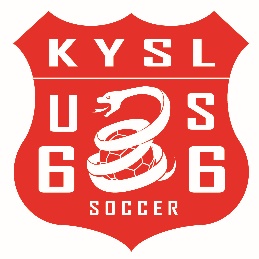 